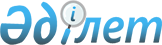 О внесении изменений в решение Кордайского районного маслихата от 26 декабря 2008 года за № 12-4 "О районном бюджете на 2009 год"
					
			Утративший силу
			
			
		
					Решение маслихата Кордайского района Жамбылской области от 19 февраля 2009 года N 14-2. Зарегистрировано Управлением юстиции Кордайского района Жамбылской области 16 марта 2009 года № 75. Прекращено действие по истечении срока, на который решение было принято (письмо Департамента юстиции Жамбылской области от 11.03.2013 года № 2-2-17/388)      Сноска. Прекращено действие по истечении срока, на который решение было принято (письмо Департамента юстиции Жамбылской области от 11.03.2013 года № 2-2-17/388)

      В соответствии со статьями 106 и 109 Бюджетного кодекса Республики Казахстан от 4 декабря 2008 года, статьей 6 Закона Республики Казахстан "О местном государственном управлении в Республике Казахстан" от 23 января 2001 года и на основании решения Жамбылского областного маслихата от 11 февраля 2009 года № 11-4 "О внесении изменений в решение Жамбылского областного маслихата от 18 декабря 2008 года № 10-4 "Об областном бюджете на 2009 год" (зарегистрировано в Реестре государственной регистрации нормативных правовых актов за № 1721) районный маслихат РЕШИЛ:

       

1. Внести в решение Кордайского районного маслихата от 26 декабря 2008 года № 12-4 "О районном бюджете на 2009 год" (зарегистрировано в Реестре государственной регистрации нормативных правовых актов за № 6-5-71, опубликовано 17 января 2009 года за № 7-8 в районной газете "Қордай шамшырағы"-"Кордайский маяк") следующие изменения:

      в пункте 1:

      в подпункте 1):

      число "4098462" заменить числом "3838462";

      число "3614021" заменить числом "3354021";

      в подпункте 2):

      число "4095462" заменить числом "3882283;

      в подпункте 3):

      в абзаце первом число "0" заменить числом "-4554";

      в абзаце третьем  число "0" заменить числом "4554";

      в подпункте 4):

      в абзаце первом число "3000" заменить числом "0";

      в абзаце втором число "3000" заменить числом "0";

      в подпункте 5):

      число "0" заменить числом "-39267";

      в подпункте 6):

      в абзаце первом число "0" заменить числом "39267";

      в абзаце четвертом число "0" заменить числом "39267".

      Приложения № 1, 2, 5 к указанному решению изложить в новой редакции, согласно приложениям № 1, 2, 3 к настоящему решению.



      2. Настоящее решение вступает в силу со дня государственной регистрации в органах юстиции и вводится в действие с 1 января 2009 года.      Председатель сессии                 Секретарь

      районного маслихата                 районного маслихата

      Ф. Байбекова                        Т. Сугирбай

Приложение1            

к решению Кордайского  

районного маслихата    

от 19 февраля 2009 года

№ 14-2                 Приложение1            

к решению Кордайского  

районного маслихата    

от 26 декабря 2008 года

№ 12-4                  

Районный бюджет на 2009 год.                                                        (тысяч тенге)

Приложение 2            

к решению Кордайского районного   

маслихата от 19 февраля 2009 года 14-2Приложение 2            

к решению Кордайского районного   

маслихата от 26 декабря 2008 года 12-4 

Перечень бюджетных программ развития с разделением

на бюджетные программы на 2009 год

Приложение            3

к решению Кордайского районного   

маслихата от 19 февраля 2009 года № 14-2Приложение 5             

к решению Кордайского районного   

маслихата от 26 декабря 2008 года № 12-4 

Бюджетные программы каждого сельского округа на 2009 год                                                           тыс.тенгепродолжение таблицы
					© 2012. РГП на ПХВ «Институт законодательства и правовой информации Республики Казахстан» Министерства юстиции Республики Казахстан
				КатегорияКатегорияКатегорияКатегорияСуммаКлассКлассКлассСуммаПодклассПодклассСуммаНаименованиеСумма12345I. ДОХОДЫ38384621НАЛОГОВЫЕ ПОСТУПЛЕНИЯ44037101Подоходный налог795822Индивидуальный подоходный налог7958203Социальный налог998091Социальный налог9980904Налоги на собственность2348981Налоги на имущество1766423Земельный налог145284Налог на транспортные средства392965Единый земельный налог443205Внутренние налоги на товары, работы и услуги183762Акцизы60713Поступления за использование природных и других ресурсов21484Сборы за ведение предпринимательской и профессиональной деятельности1015708Обязательные платежи, взимаемые за совершение юридически значимых действий и (или) выдачу документов уполномоченными на то государственными органами или должностными лицами77061Государственная пошлина77062НЕНАЛОГОВЫЕ ПОСТУПЛЕНИЯ2771001Доходы от государственной собственности8791Поступления части чистого дохода государственных предприятий2755Доходы от аренды имущества, находящегося в государственной собственности60402Поступления от реализации товаров (работ, услуг) государственными учреждениями, финансируемыми из государственного бюджета12241Поступления от реализации товаров (работ, услуг) государственными учреждениями, финансируемыми из государственного бюджета122404Штрафы, пеня, санкции, взыскания, налагаемые государственными учреждениями, финансируемыми из государственного бюджета, а также содержащимися и финансируемыми из бюджета (сметы расходов) Национального Банка Республики Казахстан248671Штрафы, пеня, санкции, взыскания, налагаемые государственными учреждениями, финансируемыми из государственного бюджета, а также содержащимися и финансируемыми из бюджета (сметы расходов) Национального Банка Республики Казахстан, за исключением поступлений от организаций нефтяного сектора2486706Прочие неналоговые поступления7401Прочие неналоговые поступления7403ПОСТУПЛЕНИЯ ОТ ПРОДАЖИ ОСНОВНОГО КАПИТАЛА1636001Продажа государственного имущества, закрепленного за государственными учреждениями601Продажа государственного имущества, закрепленного за государственными учреждениями6003Продажа земли и нематериальных активов163001Продажа земли150002Продажа нематериальных активов13004ПОСТУПЛЕНИЯ ТРАНСФЕРТОВ335402102Трансферты из вышестоящих органов государственного управления33540212Трансферты из областного бюджета3354021Функциональная группаФункциональная группаФункциональная группаФункциональная группаСуммаАдминистратор бюджетных программАдминистратор бюджетных программАдминистратор бюджетных программСуммаПрограммаПрограммаСуммаНаименованиеСумма12345ІІ. ЗАТРАТЫ38822831Государственные услуги общего характера252635112Аппарат маслихата района (города областного значения)11068001Обеспечение деятельности маслихата района (города областного значения)11068122Аппарат акима района (города областного значения)49069001Обеспечение деятельности акима района (города областного значения)39201002Создание информационных систем9868123Аппарат акима района в городе, города районного значения, поселка, аула (села), аульного (сельского) округа159784001Функционирование аппарата акима района в городе, города районного значения, поселка, аула (села), аульного (сельского) округа159784452Отдел финансов района (города областного значения)22800001Обеспечение деятельности Отдела финансов18185003Проведение оценки имущества в целях налогообложения4615453Отдел экономики и бюджетного планирования района (города областного значения)9914001Обеспечение деятельности Отдела экономики и бюджетного планирования99142Оборона2489122Аппарат акима района (города областного значения)2489005Мероприятия в рамках исполнения всеобщей воинской обязанности24893Общественный порядок, безопасность, правовая, судебная, уголовно-исполнительная деятельность1591458Отдел жилищно-коммунального хозяйства, пассажирского транспорта и автомобильных дорог района (города областного значения)1591021Обеспечение безопасности дорожного движения в населенных пунктах15914Образование2665513464Отдел образования района (города областного значения)153156009Обеспечение деятельности организаций дошкольного воспитания и обучения153156123Аппарат акима района в городе, города районного значения, поселка, аула (села), аульного (сельского) округа3490005Организация бесплатного подвоза учащихся до школы и обратно в аульной (сельской) местности3490464Отдел образования района (города областного значения)2395267003Общеобразовательное обучение2340004006Дополнительное образование для детей42548010Внедрение новых технологий обучения в государственной системе образования за счет целевых трансфертов из республиканского бюджета12715464Отдел образования района (города областного значения)12911018Организация профессионального обучения12911464Отдел образования района (города областного значения)51669001Обеспечение деятельности отдела образования8808004Информатизация системы образования в государственных учреждениях образования района (города областного значения)14374005Приобретение и доставка учебников, учебно-методических комплексов для государственных учреждений образования района (города областного значения)28049007Проведение школьных олимпиад, внешкольных мероприятий и конкурсов районного (городского) масштаба438467Отдел строительства района (города областного значения)49020037Строительство и реконструкция объектов образования490206Социальная помощь и социальное обеспечение279091123Аппарат акима района в городе, города районного значения, поселка, аула (села), аульного (сельского) округа10936003Оказание социальной помощи нуждающимся гражданам на дому10936451Отдел занятости и социальных программ района (города областного значения)249142002Программа занятости25313004Оказание социальной помощи специалистам здравоохранения, образования, социального обеспечения, культуры и спорта, проживающим в сельской местности, по приобретению топлива13268005Государственная адресная социальная помощь35700006Жилищная помощь53773007Социальная помощь отдельным категориям нуждающихся граждан по решениям местных представительных органов14783010Материальное обеспечение детей-инвалидов, воспитывающихся и обучающихся на дому6420016Государственные пособия на детей до 18 лет92302017Обеспечение нуждающихся инвалидов обязательными гигиеническими средствами и предоставление услуг специалистами жестового языка, индивидуальными помощниками в соответствии с индивидуальной программой реабилитации инвалида7583451Отдел занятости и социальных программ района (города областного значения)19013001Обеспечение деятельности отдела занятости и социальных программ17643011Оплата услуг по зачислению, выплате и доставке пособий и других социальных выплат13707Жилищно-коммунальное хозяйство237805123Аппарат акима района в городе, города районного значения, поселка, аула (села), аульного (сельского) округа15382014Организация водоснабжения населенных пунктов15382467Отдел строительства района (города областного значения)167294006Развитие системы водоснабжения167294123Аппарат акима района в городе, города районного значения, поселка, аула (села), аульного (сельского) округа55129008Освещение улиц населенных пунктов21118009Обеспечение санитарии населенных пунктов3310010Содержание мест захоронений и погребение безродных360011Благоустройство и озеленение населенных пунктов303418Культура, спорт, туризм и информационное пространство292504455Отдел культуры и развития языков района (города областного значения)238004003Поддержка культурно-досуговой работы238004465Отдел физической культуры и спорта района (города областного значения)2250006Проведение спортивных соревнований на районном (города областного значения) уровне2250455Отдел культуры и развития языков района (города областного значения)30582006Функционирование районных (городских) библиотек29582007Развитие государственного языка и других языков народа Казахстана1000456Отдел внутренней политики района (города областного значения)5000002Проведение государственной информационной политики через средства массовой информации5000455Отдел культуры и развития языков района (города областного значения)4284001Обеспечение деятельности отдела культуры и развития языков4284456Отдел внутренней политики района (города областного значения)8375001Обеспечение деятельности отдела внутренней политики3652003Реализация региональных программ в сфере молодежной политики4723465Отдел физической культуры и спорта района (города областного значения)4009001Обеспечение деятельности отдела физической культуры и спорта400910Сельское, водное, лесное, рыбное хозяйство, особо охраняемые природные территории, охрана окружающей среды и животного мира, земельные отношения22701462Отдел сельского хозяйства района (города областного значения)12948001Обеспечение деятельности отдела сельского хозяйства9562099Реализация мер социальной поддержки специалистов социальной сферы сельских населенных пунктов за счет целевого трансферта из республиканского бюджета3386463Отдел земельных отношений района (города областного значения)9753001Обеспечение деятельности отдела земельных отношений4253004Организация работ по зонированию земель550011Промышленность, архитектурная, градостроительная и строительная деятельность8812467Отдел строительства района (города областного значения)4061001Обеспечение деятельности отдела строительства4061468Отдел архитектуры и градостроительства района (города областного значения)4751001Обеспечение деятельности отдела архитектуры и градостроительства475112Транспорт и коммуникации100000458Отдел жилищно-коммунального хозяйства, пассажирского транспорта и автомобильных дорог района (города областного значения)100000023Обеспечение функционирования автомобильных дорог10000013Прочие18507469Отдел предпринимательства района (города областного значения)3511001Обеспечение деятельности отдела предпринимательства3511452Отдел финансов района (города областного значения)9688012Резерв местного исполнительного органа района (города областного значения)9688458Отдел жилищно-коммунального хозяйства, пассажирского транспорта и автомобильных дорог района (города областного значения)5308001Обеспечение деятельности отдела жилищно-коммунального хозяйства, пассажирского транспорта и автомобильных дорог530815Трансферты635452Отдел финансов района (города областного значения)635006Возврат неиспользованных (недоиспользованных) целевых трансфертов635ІІІ. ЧИСТОЕ БЮДЖЕТНОЕ КРЕДИТОВАНИЕ-4554Бюджетные кредиты0Погашение бюджетных кредитов4554ІV. САЛЬДО ПО ОПЕРАЦИЯМ С ФИНАНСОВЫМИ АКТИВАМИ0Приобретение финансовых активов0Поступления от продажи финансовых активов государства0V. ДЕФИЦИТ (ПРОФИЦИТ) БЮДЖЕТА-39267VI. ФИНАНСИРОВАНИЕ ДЕФИЦИТА (ИСПОЛЬЗОВАНИЕ ПРОФИЦИТА) БЮДЖЕТА39267Поступление займов0Погашение займов08Используемые остатки бюджетных средств39267Функциональная группаФункциональная группаФункциональная группаФункциональная группаАдминистраторАдминистраторАдминистраторПрограммаПрограммаНаименование123401Государственные услуги общего характера122Аппарат акима района (города областного значения)002Создание информационных систем04Образование464Отдел образования района (города областного значения)004Информатизация системы образования в государственных учреждениях образования района (города районного значения)467Отдел строительства района (города областного значения)037Строительство и реконструкция объектов образования07Жилищно-коммунальное хозяйство467Отдел строительства района (города областного значения)006Развитие системы водоснабжения№

п/пНаименование

аппарата

акимов района

в городе,

города

районного

значения,

поселка, аула

(села),

аульного

(сельского)

округаНаименование программыНаименование программыНаименование программыНаименование программы№

п/пНаименование

аппарата

акимов района

в городе,

города

районного

значения,

поселка, аула

(села),

аульного

(сельского)

округа001 "Функцио-

нирование

аппарата акима

района в

городе,

города

районного

значения,

поселка, аула

(села),

аульного

(сельского)

округа"003

"Оказание

социальной

помощи

нуждаю-

щимся

гражданам

на дому"005

"Организация

бесплатного

подвоза

учащихся до

школы и

обратно в

аульной

(сельской)

местности"008

"Осве-

щение

улиц

насе-

ленных

пунктов"1Алгинский

сельский

округ47774302Аухаттинский

сельский

округ9643895320373Беткайнарский

сельский

округ72554Жамбылский

сельский

округ73915Какпатасский

сельский

округ57163433606Каракемерский

сельский

округ93253411801527Карасайский

сельский

округ93294658Карасуский

сельский

округ66159Касыкский

сельский

округ6322204165610Кененский

сельский

округ851742640011Кордайский

сельский

округ1381036711385012Масанчинский

сельский

округ10927134713Ногайбайский

сельский

округ589640014Отарский

сельский

округ10884406150058215Сарыбулакский

сельский

округ1214628916Сортобинский

сельский

округ125762211444117Степновский

сельский

округ669833830018Сулуторский

сельский

округ622619Улкен-

Сулуторский

сельский

округ5731ВСЕГО:15978410936349021118№

п/пНаименование

аппарата

акимов

района в

городе,

города

районного

значения,

поселка,

аула (села),

аульного

(сельского)

округаНаименование программыНаименование программыНаименование программыНаименование программы№

п/пНаименование

аппарата

акимов

района в

городе,

города

районного

значения,

поселка,

аула (села),

аульного

(сельского)

округа009

"Обеспе-

чение

санитарии

населенных

пунктов"010

"Содержание

мест

захоронений

и

погребение

безродных"011

"Благо-

устройство

и

озеленение

населенных

пунктов"014

"Организация

водоснаб-

жения

населенных

пунктов"1Алгинский сельский округ1022272Аухаттинский сельский округ1562384353Беткайнарский сельский округ1343434Жамбылский сельский округ1323115Какпатасский сельский округ1332926Каракемерский сельский округ13430152107Карасайский сельский округ13329150908Карасуский сельский округ1461729Касыкский сельский округ13343910Кененский сельский округ13430911Кордайский сельский округ71830024759130312Масанчинский сельский округ13427013Ногайбайский сельский округ13422314Отарский сельский округ28460526182315Сарыбулакский сельский округ13339116Сортобинский сельский округ18451417Степновский сельский округ13425152118Сулуторский сельский округ133242100019Улкен-Сулуторский сельский округ119242ВСЕГО:33103603034115382